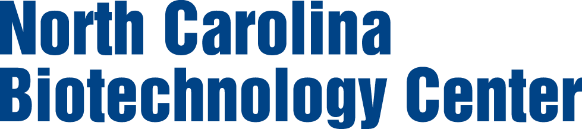 Interim Report: Pfizer NCBiotech Distinguished Postdoctoral Fellowship in Gene Therapy (GTF)Instructions: This form should be completed and signed by the fellow. Please review the completed report with the fellow, then sign and upload to the electronic system.Failure to submit this report may result in suspension of award paymentsScientific ProjectWhat are the major goals and objectives of the project?Describe the research activities that have been completed during this reporting period. Where possible, describe any research tools/techniques developed. Summarize your findings or preliminary analyses and relate work accomplished to specific aims as stated in your research proposal.Note any developments that have caused deviations from the original research plan outlined in your proposal.Have any changes to the original research plan had significant impact on expenditures, or on the use of, or care for, vertebrate animals? If so, please explain.What do you plan to do during the next reporting period to accomplish the project goals and objectives?ImpactList research papers and designate each as: published (include full citation), in press (include title, journal, date submitted and authors), or under review (include title, journal, date submitted, and authors). List any manuscripts in preparation. Note: NCBiotech should be acknowledged in all publications resulting from this award, per terms of the grant award.List presentations (poster or oral) given (include the organization or meeting addressed, place, date, and authors).List any conferences you’ve attended, highlighting those at which you’ve made presentations.List any inventions, patent applications, or other intellectual property.Professional Development How many of the professional development modules organized by NCBiotech have you attended?List any other professional development activities.SignaturesFellow SignatureDateMentor SignatureDate